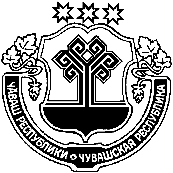 О прогнозе социально-экономического развития Конарского сельского поселения Цивильского района Чувашской Республики на 2022 год и на период до 2024 годаВ соответствии с пунктом 3 статьи 173 Бюджетного кодекса Российской Федерации администрация Конарского сельского поселения ПОСТАНОВЛЯЕТ:  1. Одобрить прилагаемые основные показатели прогноза социально-экономического развития Конарского сельского поселения Цивильского района Чувашской Республики на 2022 год и на период до 2024 года. 2. Признать утратившим силу постановление администрации сельского поселения Цивильского района от 09.11.2020 г. № 65 «О прогнозе социально-экономического развития Конарского сельского поселения Цивильского района Чувашской Республики на 2021 год и на плановый период до 2023 года».           3. Настоящее постановление вступает в силу после его официального опубликования (обнародования). Глава Конарского сельского поселения                                                           Г.Г. ВасильевПриложение                                                                                к постановлению администрацииКонарского сельского поселения10.11.2021 №39Итоги социально-экономического развития Конарского сельского поселения Цивильского района Чувашской Республики за 9 месяцев 2021 года иожидаемые итоги за 2021 год1.Развитие социальных процессов.Демография.На 01.01.2021 года численность населения поселения составляет 1280 человек.Демографическая ситуация в поселении за 9 месяцев 2021 года по сравнению с аналогичным периодом 2020 года характеризуется увеличением естественной убыли населения.  По данным Чувашстата за январь-сентябрь 2021 г. родилось 2 детей, (в аналогичном периоде 2020 г. -4), умерло - 25 человек, (в аналогичном периоде 2020 года -14,). Естественный прирост населения составил – -23 человека (в аналогичном периоде 2020 года естественная убыль- 14 человек). Данные показатели позволяют прогнозировать общее количество населения Конарского сельского поселения ожидать в количестве 1280 чел.Занятость населения.На 01.10.2021 года, численность зарегистрированных безработных составила 2 человека, по прогнозу численность безработных ожидается на том же уровне. По прогнозу численность трудовых ресурсов на 01.01.2022 г. составит 580 человек.  2. Развитие  экономического  потенциала2.1. Агропромышленный  комплекс С учетом сложившихся условий экономики объем сельскохозяйственной продукции, по оценке в 2021 году по сравнению с 2020 годом увеличится на 50 тыс.руб. В 2022 году прогнозируется индекс роста объема на 101 %, в 2023 году – на 101 %, в 2024 году- на 101 %. Рост объема производства растениеводческой продукции планируется с введением в оборот заброшенных, не используемых земель, развитием крестьянско-фермерских хозяйств. В производстве мяса и молока сложным вопросом остается сохранение поголовья крупного рогатого скота в сельхозпредприятиях и у населения. 2.2. Потребительский рынок. На территории Конарского сельского поселения функционируют 8 магазинов. За 9 месяцев 2021 г.  оборот розничной торговли в действующих ценах составил 7620 тыс. руб., что составляет 100,3 % к соответствующему периоду прошлого года (2020 г. – 7600 тыс.руб.).  2.3. Развитие малого предпринимательства.По состоянию на 1 октября 2021 года на территории Конарского сельского поселения зарегистрировано __6__ малых предприятий и _10_ индивидуальных предпринимателей.  Среднесписочная численность работников малых предприятий составляет _5_ чел. 2.4. Бюджет сельского поселения.        За 9 месяцев 2021 года бюджет Конарского поселения выполнен в сумме 26 163,4 тыс.руб., или 91,7 % к годовым плановым назначениям. В том числе собственные доходы составили 2862,4 тыс.руб. или 64,6 % к плану. ЧĂВАШ РЕСПУБЛИКИÇĚРПÿ РАЙОНĚЧУВАШСКАЯ РЕСПУБЛИКА ЦИВИЛЬСКИЙ РАЙОН  КОНАР ЯЛ  ПОСЕЛЕНИЙĚН АДМИНИСТРАЦИЙĚЙЫШĂНУ2021 çул чÿк уйӑхӗн   10   №39Конар поселокéАДМИНИСТРАЦИЯ КОНАРСКОГО СЕЛЬСКОГОПОСЕЛЕНИЯ ПОСТАНОВЛЕНИЕ      10 ноября  2021 года  №39 Поселок КонарОсновные показатели прогноза социально-экономического развития сельского (городского) поселения на 2022-2024 годыОсновные показатели прогноза социально-экономического развития сельского (городского) поселения на 2022-2024 годыОсновные показатели прогноза социально-экономического развития сельского (городского) поселения на 2022-2024 годыОсновные показатели прогноза социально-экономического развития сельского (городского) поселения на 2022-2024 годыОсновные показатели прогноза социально-экономического развития сельского (городского) поселения на 2022-2024 годыОсновные показатели прогноза социально-экономического развития сельского (городского) поселения на 2022-2024 годыОсновные показатели прогноза социально-экономического развития сельского (городского) поселения на 2022-2024 годыОсновные показатели прогноза социально-экономического развития сельского (городского) поселения на 2022-2024 годыОсновные показатели прогноза социально-экономического развития сельского (городского) поселения на 2022-2024 годыОсновные показатели прогноза социально-экономического развития сельского (городского) поселения на 2022-2024 годыОсновные показатели прогноза социально-экономического развития сельского (городского) поселения на 2022-2024 годыОсновные показатели прогноза социально-экономического развития сельского (городского) поселения на 2022-2024 годыОсновные показатели прогноза социально-экономического развития сельского (городского) поселения на 2022-2024 годыОсновные показатели прогноза социально-экономического развития сельского (городского) поселения на 2022-2024 годыОсновные показатели прогноза социально-экономического развития сельского (городского) поселения на 2022-2024 годыОсновные показатели прогноза социально-экономического развития сельского (городского) поселения на 2022-2024 годыПоказателиЕдиница отчетотчет оценка 2021 г.прогнозпрогнозпрогнозизмерения20192020оценка 2021 г.2022 г.2023 г.2024 г.I. Демографические показателиЧисленность постоянного населения (среднегодовая) - всегочеловек134413201280 1280 12801280в % к предыдущему году969497100 100100Число родившихсячеловек 1042 8 88Число умершихчеловек 161425 10 1010Естественный приростчеловек -6-10-23 -2 -2-2II. Промышленное производствоОбъем отгруженных товаров собственного производства, выполненных работ и услуг собственными силами по видам деятельности: "Добыча полезных ископаемых"тыс.руб. в ценах соответствующих летв % к предыдущему году в сопоставимых ценах "Обрабатывающие производства"тыс.руб. в ценах соответствующих летв % к предыдущему году в сопоставимых ценах "Производство и распределение электроэнергии, газа и воды"тыс.руб. в ценах соответствующих лет240245247 248 248248в % к предыдущему году в сопоставимых ценах 102102100,8 100,4 100100III.СвязьНаличие персональных компьютеровшт.340342345350 355355в том числе подключенных к сети Интернетшт.320325330340 345355Наличие квартирных телефонных аппаратов сети общего пользования на 1000 человек населенияна конец года; шт.3333 33IV.СтроительствоВвод в действие жилых домовтыс. кв. м. в общей площади0,610,3140 0,300 0,300 0,300 Удельный вес жилых домов, построенных населением%13551,50100100100V.ТранспортПротяженность автомобильных дорог общего пользования с твердым покрытием (федерального, регионального и межмуниципального, местного значения)км.24,924,924,924,924,924,9VI. Сельское хозяйство Продукция сельского хозяйства в хозяйствах всех категорий тыс.руб. в ценах соответствующих лет525053005200 520052005200в % к предыдущему году в сопоставимых ценах 10110198 100 100 100     в том числе:     продукция сельскохозяйственных организацийтыс.руб. в ценах соответствующих летв % к предыдущему году в сопоставимых ценах      продукция крестьянских (фермерских) хозяйствтыс.руб. в ценах соответствующих летв % к предыдущему году в сопоставимых ценах       продукция в  хозяйствах  населениятыс.руб. в ценах соответствующих летв % к предыдущему году в сопоставимых ценах Продукция растениеводства в хозяйствах всех категорийтыс.руб. в ценах соответствующих лет16910169501700017000 17000 17000 в % к предыдущему году в сопоставимых ценах 100101101100 100 100Продукция животноводства в хозяйствах всех категорийтыс.руб. в ценах соответствующих лет32600326003260032600 32600 32600 в % к предыдущему году в сопоставимых ценах 98100100100 100 100Производство важнейших видов продукции в натуральном выражении Валовой сбор зерна (в весе после доработки)тыс.тоннВаловой сбор сахарной свеклы тыс.тоннВаловой сбор картофелятыс.тоннВаловой сбор овощейтыс.тоннСкот и птица на убой (в живом весе)тыс.тоннМолокатыс.тоннЯицтыс.шт.VII. Потребительский рынокОборот розничной торговли  тыс.руб. в ценах соответствующих лет755076007620762076207620в % к предыдущему году в сопоставимых ценах102102103,0100100100Оборот общественного питаниятыс.руб. в ценах соответствующих летв % к предыдущему году в сопоставимых ценахОбъем платных услуг населению тыс.руб. в ценах соответствующих летв % к предыдущему году в сопоставимых ценах  в т.ч.              бытовые услугитыс.руб. в ценах соответствующих летв % к предыдущему году в сопоставимых ценах              транспортные услугитыс.руб. в ценах соответствующих летв % к предыдущему году в сопоставимых ценах                другие виды услугтыс.руб. в ценах соответствующих летв % к предыдущему году в сопоставимых ценахVIII. Малое предпринимательствоКоличество малых предприятий -всего по состоянию на конец года единиц566666Среднесписочная численность работников (без внешних совместителей) по малым предприятиям -всегочеловек555555Выпуск товаров и услуг малыми предприятиями по всем видам деятельности тыс.руб. в ценах соответствующих лет2200,02250,023002350 2350 2350в % к предыдущему году в сопоставимых ценах102,3102,3102,3102,3 100 100IX. Бюджет сельского (городского) поселенияДоходы-всеготыс.руб.6522,013626,925762,17102,95847,1 5800,3     в т.ч. собственные доходытыс.руб.6522,02817,8 2862,43105,72691,2 2750,9Расходы- всеготыс.руб.6522,014153,626163,46548,15944,75900,8Дефицит (профицит) бюджетатыс.руб.0,0-526,7-401,3554,8-97,6-100,5X. Труд и занятостьЧисленность трудовых ресурсовчеловек590 585 580 580 580 580Численность занятых в экономике (среднегодовая)-всегочеловекФонд заработной платы тыс.руб.Численность безработных, зарегистрированных в службах занятостичеловек2 2 2 2 2 2